Electricity assessment-Year 2 Autumn term-2Name…………………………………………………………     Date……………………………………………………Draw or write three items that use electricityTick the objects that use batteries only. 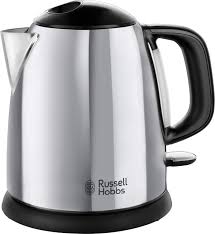 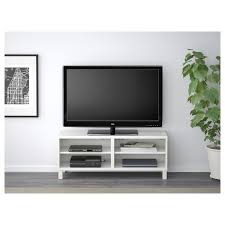 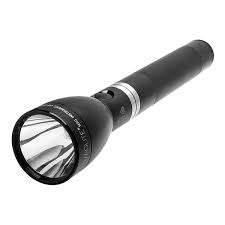 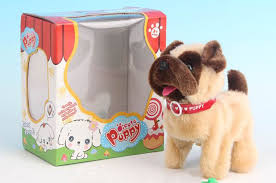 Draw a circuit diagram that would light up a bulbHow can you make the bulb brighter?…………………………………………………………………………………………………………………………………………………………………………………………………………………………………………………………………………………………………………What would happen if you had two bulbs and one battery in one circuit?………………………………………………………………………………………………………………………………………………………………………………………………………………………………………………………………………………………………………………………….Can you think of three things you must remember to keep you safe when using electricity?1………………………………………………………………………………………………………………………………………………………2………………………………………………………………………………………………………………………………………………………3………………………………………………………………………………………………………………………………………………………Is there anything else that you have learnt about electricity this half term?